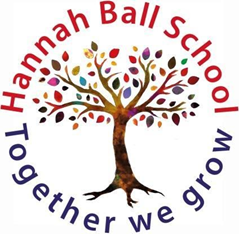 Hannah Ball School							SEND Policy 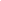                     SEND Policy Introduction  The principle that all pupils should receive a broad and balanced curriculum, relevant to their individual needs, is established in law. Every teacher is a teacher of every child, including those with Special Educational Needs and Disabilities (SEND). Hannah Ball School utilises different methods and tools to present learning opportunities to children and carefully differentiates tasks and outcomes to match individual needs. Quality First Teaching aims to reduce the need for specialist support; however, we recognise that there will still be some children that need provision that is additional to or different from that encompassed by Quality First Teaching. If these pupils are to achieve their full potential, we must recognise this and plan accordingly. We acknowledge that a significant proportion of pupils will have special educational needs at some time in their school career. Many of these pupils may require help throughout their time in school, whilst others may need a little extra support for a short period to help overcome more temporary needs. Aims and Objectives  Hannah Ball SEND policy has been developed with the following aims and objectives in mind: To work within the guidance provided in the SEND Code of Practice, 2015 to enable every pupil to experience success To promote individual confidence, self-esteem and a positive attitude To ensure that all pupils, whatever their special educational needs, receive appropriate educational provision through a broad and balanced curriculum that is relevant and differentiated, and that demonstrates coherence and progression in  learning To give pupils with SEND equal opportunities to take part in all aspects of the school’s provision, as far as is appropriateTo identify, assess, record, and regularly review pupils’ progress and needsTo work in partnership with children and their families at every stage of the SEND  processTo work collaboratively with parents, other professionals and support services  including the Educational Psychology Service Roles and Responsibilities Provision for pupils with SEND is a matter for the school as a whole. It is each teacher’s responsibility to provide for pupils with SEND in his/her class, and to be aware that these needs may be present in different learning situations. All staff are responsible for helping to meet an individual’s special educational needs, and for following the school’s procedures for identifying, assessing and making provision to meet these needs. The governing body in cooperation with the head teacher has a legal responsibility for determining the policy and provision for pupils with special educational needs - it maintains a general overview and has appointed a representative (the SEND Governor) who takes particular interest in this aspect of the school.  Governors must ensure that:  The necessary provision is made for any pupil with SEND  All staff are aware of the need to identify and provide for pupils with SEND  Pupils with SEND join in school activities alongside other pupils, so far as is  reasonably practical and compatible with their needs and the efficient education of other pupils  They have regard to the requirements of the SEND Code of Practice 2015 Parents are notified if the school decides to make SEND provision for their pupil. They are fully informed about SEND issues, so that they can play a major part  in school self-review  They set up appropriate staffing and funding arrangements, and oversee the  school’s work for pupils with SENDThey play a major part in school self-reviewThey are involved in the development and monitoring of the school’s SEND policy, and that the school as a whole will also be involved in its developmentSEND provision has a yearly action plan and is an integral part of the School  Development Plan The quality of SEND provision is regularly monitored The Head teacher has responsibility for:  The management of all aspects of the school’s work, including provision for  pupils with special educational needs Keeping the governing body informed about SEND issues Working closely with the SENCO  The deployment of all special educational needs personnel within the school. She also has overall responsibility for monitoring and reporting to the  governors about the implementation of the schools’ SEND policy and the  effects of this policy on the school as a wholeThe SENCO is responsible for:  Co-ordinating the provision for pupils with special educational needs,  including timetabling interventions and overseeing the day to day operation of the school’s SEND policy Ensuring that an agreed, consistent approach is adopted  Helping staff to identify pupils with special educational needs  Carrying out detailed assessments and observations of pupils with specific learning difficultiesSupporting class teachers in devising strategies, drawing up SEN support plans, class provision maps and setting targets appropriate to the needs of the pupils. Advising on appropriate resources and materials for use with pupils with special educational needs and adults in the classroom  Liaising with parents of pupils with SEND, so that they are aware of the  strategies that are being used and are involved as partners in the process  Liaising with outside agencies, arranging meetings, and providing a link between these agencies, class teachers and parents  Maintaining the school’s SEND register and SEND records  Assisting in the monitoring and evaluation of progress of pupils with SEND through the use of existing school assessment information, e.g. class-based assessments/records, end of year QCA tests, SATs, etc.  Reporting analysis of interventions to the Governor’s Curriculum Committee   Managing LSAs timetablesLiaising with the SENCOs in receiving schools and/or other primary schools to help provide a smooth transition from one school to the other Contributing to in house training of staffClass teachers are responsible for:  Pupils with SEND in the classroom, and for providing an appropriately differentiated curriculum. They can draw on the SENCO for advice on assessment and strategies to support inclusion  Having high expectations of SEND pupils in regards to making progress  Tracking SEND pupils progress at Pupil Progress Meetings Making themselves aware of the school’s SEND Policy and procedures for  identification, monitoring and supporting pupils with SEND  Giving feedback to parents of pupils with SEND  Drawing up SEN support plans and class provision maps LSAs work as part of a team with the SENCO and the teachers, supporting pupils’ individual needs, and helping with inclusion of pupils with SEND within the class. They play an important role in monitoring progress. They contribute to review meetings and help pupils with SEND to gain access to a broad and balanced curriculum.  LSAs should: Be fully aware of the school’s SEND policy and the procedures for identifying,  assessing and making provision for pupils with SEND  Use the school’s procedures for giving feedback to teachers about pupils’  responses to tasks and strategiesLunch supervisors are given any necessary information relating to the  supervision of pupils at lunchtime Admission Arrangements  Hannah Ball School strives to be a fully inclusive school. It acknowledges the range of issues to be taken account of in the process of development. All pupils are welcome, including those with SEND, in accordance with the LEA admissions policy. If a parent wishes to have mainstream provision for a child with a statement, the LEA must provide a place unless this is incompatible with the efficient education of other pupils, and there are no reasonable steps that can be taken to prevent the incompatibility.  At Hannah Ball School:  All teaching staff are able to teach pupils with SEND. Additional training for teachers and LSAs is made available when necessary and appropriate, particularly training to meet the specific needs of an individual pupil  Differentiated resources are used to ensure access to the curriculum;  resources are easily accessible and in each classroom  All staff are kept well informed about the strategies needed to manage pupils’  needs effectively, and we try to ensure that other pupils understand and respond with sensitivity  Pupil support aims to encourage as much independence as possible within a  safe and caring environment  We have access to the expertise of LEA services and other agencies if it is  required  The school has not yet been adapted to provide easy access for wheelchairs, or toilet and washing areas. Identification, Assessment and Provision - allocation of resources All schools in Buckinghamshire receive funding for pupils with SEND in two main ways:  The base budget which covers teaching and curriculum expenses, as well as the cost of the SENCO Any money allocated as a result of statutory assessment (EHCP) is spent according to the terms outlined in the resulting statement of SEND. The school has a continuing commitment to purchase appropriate resources for pupils with SEND. Hannah Ball school follows LEA guidance to ensure that all pupils’ needs are appropriately metIdentification, assessment and reviewDefinition  A pupil has special educational needs if he or she has a learning difficulty that calls for special educational provision to be made for him or her. This may mean that a pupil has a significantly greater difficulty in learning than the majority of pupils of the same age in Buckinghamshire schools, or a disability that makes it hard for them to access facilities within the school. Special educational provision means provision that is additional to or otherwise different from that which is made generally for pupils of the same age in other schools maintained by the LEA (Education Act 1996). There should not be an assumption that all children will progress at the same rate. Slow progress and low attainment do not necessarily mean that a child has SEND and should not automatically lead to a pupil being recorded as having SEND. Equally, it should not be assumed that attainment in line with chronological age means that there is no learning difficulty or disability. Types of Learning Difficulty  Children will have needs and requirements which fall into at least one of four areas and many children will have inter-related needs.  Communication and Interaction (e.g. Speech and Language difficulties, Autistic Spectrum Disorders)  Cognition and Learning (e.g. Dyslexia, Dyspraxia)  Social, Emotional and Mental Health issues (e.g. ADHD, Anxiety Disorders)  Sensory and/or Physical The SEND Code of Practice recognises that all children are unique and that fixed categories of special educational needs cannot reflect the diversity of need in many young people.Identification of SEND For some children, SEND can be identified at an early age. However, for other children and young people difficulties become evident only as they develop. Class teachers are responsible and accountable for the progress and development of all pupils in their class, including where pupils access support from teaching assistants or specialist staff. At Hannah Ball, class teachers, supported by the Senior Leadership Team (SLT), make regular assessments of progress for all pupils. This seeks to identify pupils making less than expected progress given their age and individual circumstances This can be characterised by progress which:  Is significantly slower than that of their peers starting from the same baseline  (based on national expectations)  Fails to match or better the child’s previous rate of progress  Fails to close the attainment gap between the child and their peers (based on  national expectations)  Widens the attainment gap The SEND Code of Practice suggests that pupils are only identified as having SEND if they do not make adequate progress (compared to that which is expected nationally) once they have had good quality  personalised teaching and interventions/adjustments Factors which are NOT SEND but which can impact on progress and attainment:  Disability (the SEND Code of Practice outlines the ‘reasonable adjustment’ duty for  schools provided under current Disability Equality legislation – these alone do not constitute SEND)  Attendance and Punctuality  Health and Welfare English as an Additional Language  Being in receipt of Pupil Premium Grant  Being a Looked After Child  Being a child of Serviceman/woman  Behaviour. Persistent disruptive or withdrawn behaviours do not necessarily mean that a child or young person has SEND. Any concerns relating to child or young person’s behaviour will be explored in light of an underlying response to a need which may not be being addressed. Early identification of special educational needs is vital.  The class teacher informs the parents at the earliest opportunity to alert them to concerns and attempt to enlist their active help and participation. The class teacher and the SENCO assess and monitor the children’s progress in line with existing school practices. The SENCO works closely with parents and teachers to plan an appropriate programme of intervention and support. The assessment of children reflects as far as possible their participation in the whole curriculum of the school.  The class teacher and the SENCO can break down the assessment into smaller steps in order to aid progress and provide detailed and accurate indicators.  The SEND Process  The process:  Encourages the participation of pupils and their families; Integrates the work of education, health and care providers; Follows a graduated approachThe school uses the following approach to respond to children’s special educational needs:  1. Placing children on our ‘Pupils of Interest’ list. Where a pupils’ attainment or progress is cause for concern teachers will share their concern with the child’s parents and the SENCO. The quality of teaching and learning these children receive will be monitored and they may be offered some additional support (through the school’s Provision Mapping process). Their progress will be closely monitored.  2. Placing children on the school’s SEND Register where there is concern that ‘everyday’ quality first teaching is not enough to support their needs there is a discussion with relevant staff, parents/carers and the child as appropriate. If it is decided that additional provision is required, specific learning programmes (in addition to those usually on offer in the classroom) are drawn up. The provision is recorded on the school provision map and the child’s progress is carefully monitoredSEN support plans If, despite receiving differentiated learning opportunities and short term interventions targeting a specific need, a child:  Makes little or no progress even when teaching approaches are targeted  particularly in a child’s identified area of weakness; Shows signs of difficulty in developing English or mathematical skills, which  result in poor attainment in some curriculum areas; Presents persistent emotional or behavioural difficulties, which are not met by  the behavioural management techniques usually employed in the school; Has sensory or physical problems, and continues to make little or no progress  despite the provision of specialist equipment; Has communication and/or interaction difficulties, and continues to make little  or no progress despite the provision of a differentiated curriculum; Then it will usually be decided that more individualised SEND provision is necessary and the pupil will be formally recorded on the SEND Register and a SEN Support Plan will be drawn up. The class teacher, with input from the SENCO child and parent, will draw up the plan which details the adjustments, interventions, the outcomes sought, the support provided and any teaching strategies or approaches that are required. The class teacher, with support from the SENCO and in consultation with the parents and the pupil, will be responsible for implementing and reviewing the SEN Support Plan.  Parents will be made fully aware of the planned support and interventions and it is expected that parents reinforce or contribute to progress at home. The class teacher remains responsible for working with the child on a daily basis.  At this stage schools may seek the help of external support services. These services will need to see the child’s records in order to establish which strategies have already been employed and which targets have been set and achieved. They can then advise on new and appropriate targets for the child’s SEN support plan and on accompanying strategies. The targets set may require specialist assessment arrangements to measure the child’s progress.  If so, outside specialists, for example educational psychologists may be required for this. The SENCO will liaise with the educational psychologist making sure that the Child Psychology Service gives appropriate advice and support to both parents and colleagues. The SENCO, class teacher, and external specialists, should consider a range of different teaching approaches and appropriate equipment and teaching materials, including the use of information technology. The external specialist may act in an advisory capacity, provide additional specialist assessment or be involved in teaching the child directly. The delivery of the interventions recorded in the SEN support plan continues to be the responsibility of the class teacher. Application for an Educational Health Care Plan (EHCP)Where a child’s needs are considerable and there is little progress following interventions and support from professional agencies the decision may be taken to request an EHC Plan. This process will involve presenting to the county detailed records of our provision and its impact for their consideration.  Parents and carers have a key role in working with the SENCO to draw up the EHC Plan. Review Reviews of pupils with a SEN support plan are normally carried out each half term and the plan is updated and reviewed with parents at Parent’s Evening in the autumn and spring term or at a separate appointment. An updated plan is sent to parents each term.  Annual Reviews For pupils with statements or EHC plans, an Annual Review Meeting has to be held in addition to any other meetings to discuss progress. At this meeting, consideration is given to whether the plan should continue, and whether provision/strategies should be maintained or amended. It should set new long-term objectives for the following year. Annual Reviews are normally held during the school day. All relevant professionals, including those who contributed to the original statement, are invited to attend or submit a written report. Curriculum access and inclusion As there is a wide range of ability in each class, all staff provide a differentiated curriculum suitable for all the pupils, to ensure access at all levels. Any pupils with particular needs are included as fully as possible into the normal classroom environment and, where appropriate, the curriculum is adjusted. Sometimes it may be appropriate to withdraw a pupil sensitively, to work individually with an LSA or the SENCO in order to acquire, reinforce or extend skills more effectively. For some pupils, sessions outside of the classroom environment may be used to improve motor skills or application or to give support in a particular area e.g. spelling. Interventions are normally time limited and their impact monitored each term. Provision for pupils with SEND is intended to enable them to make the greatest possible progress in the context of the National Curriculum and in their personal development. The behaviour policy may also need to be adapted in some cases of SEND. ARRANGEMENTS FOR COMPLAINTS Should pupils or parents/carers be unhappy with any aspect of provision they should discuss the problem with a class teacher in the first instance. Anyone who feels unable to talk to the teacher, or is not satisfied with the teacher’s comments, should ask to speak to the SENCO. For a problem that might need time to explore fully, parents/carers should make an appointment to discuss this with the SENCO/SLT.In the event of a formal complaint parents must follow the schools complaints procedure, (copies are available from the school office). The Buckinghamshire Parent Partnership Service is available to offer advice.Partnership with parentsThe staff at Hannah Ball School will continue to forge home/school links and encourage parents to be partners in the education process. Parents are involved from the outset and encouraged to discuss any concerns with class teachers as they arise. They are always encouraged to take part in the process of reviewing and monitoring provision and progress. Parents will receive accurate information when they meet with teachers, so that they have a full picture of their child’s skills and abilities, at whatever level, as well as their child’s behaviour at school. They are consulted before outside agencies are involved and are included as far as possible in strategies instigated. Parents have the right to access any records of their child’s progress and are encouraged to contribute to these records.  Parents are welcome to visit the school or arrange meetings at any time to discuss any aspect of their child’s progress with the class teacher or SENCO. We are happy to make arrangements, and wherever possible, for interpreters to be present for parents with a first language other than English. Our SEND governor takes a special interest in special needs and is available to talk to parents.  Buckinghamshire County Council, along with all other local authorities, are required  to publish information about services they expect to be available in their area for children and young people from birth to 25 who have Special Educational Needs  and/or Disabilities. This is known as the ‘Local Offer’. The Local Offer outlines all services and support available across health, education, and social care and leisure services and will improve choice and transparency for families.  For further information about the Buckinghamshire Local Offer, please visit:  www.bucksfamilyinfo.org/localofferhannahball, like all mainstream primary schools, is required by law to produce a SEND Information Report on an annual basis. This can be accessed via the school website: http://www.hannahballbucks.sch.ukBuckinghamshire SEND Information, Advice and Support Service (formally Parent Partnership) provides impartial information, advice and support to parents and carers of children with special educational needs - i.e. parents of children who are receiving additional support in school or early years settings, parents who have a child that is going through Statutory Assessment or who already has a statement of special educational needs.  For further information about this service, please visit:  http://www.bucksfamilyinfo.org/SIAS The voice of the pupil  All pupils should be involved in making decisions where possible right from the start of their education. The ways in which pupils are encouraged to participate should reflect the pupil’s evolving maturity. Participation in education is a process that will necessitate all pupils being given the opportunity to make choices and to understand that their views matter.At Hannah Ball School, we encourage pupils to participate in their learning by:  Contributing to reviews and targets (formally or informally)  Talking to LSAs and teachers about their learning  Class and individual reward systems  School Council  Pupil voice Links with other agencies and support servicesWe are committed to using the expertise and advice provided by other professionals. Other health, social services, and voluntary organisations can be contacted as required. The school has access to a wide range of education, health and social services professionals available in Buckinghamshire. This includes: The Specialist Teaching  Service which has services for Cognition and Learning needs and services for Communication and Interaction, (visual and hearing  impaired), Occupational Therapists, Physiotherapists, Speech and Language Therapists and others. These services would be accessed through a referral, which would involve parental consent.Links with other schools and transition arrangementsTransfer and links with other schools  SEND action records are transferred following county procedures There are opportunities for all pupils to visit their prospective Secondary SchoolPupils with SEND are given additional visits, if required, so that they will become  more confident in the new situation Representatives from local secondary schools are available for consultation before the time for transfer  For pupils with an EHCP, the pupil’s statement is amended before 15th February of the year of transfer. It must be amended in the light of the recommendations of the annual review in Year 5, the parents’ views and  preferences and the response to consultation by the LEA with the schools concerned  The SENCO of the receiving school, where possible, attends the final annual review of Year 6 pupils with statements for whom the particular school has been named Transfer within the school  Teachers liaise closely when pupils transfer to another class within the school and have a meeting in the summer term to pass on data on progress and any other relevant information Staff development and appraisal The school is committed to gaining expertise in the area of SEND  There are regular training sessions for LSAsThe SENCO attends the partnership SENCO liaison support group termly  meeting Whole staff in-service training sessions are arranged as appropriate, in response  to particular needs within the school SENCO/teacher meetings are considered to be part of staff development, as well as a time to share information  The SENCO and other staff attend county meetings and INSETs when relevant Newly appointed teaching and support staff meet the SENCO to discuss SEND  procedures in the schoolApproved by:Full Governing BodyDate:  Autumn 2022Next review due by: Autumn 2024